	КАРАР                                                                         ПОСТАНОВЛЕНИЕ   12 декабрь  2018й.                                   № 50                       12 декабря 2018г.О внесении изменений в Требования к порядку разработки и принятия правовых актов о нормировании в сфере закупок для обеспечения муниципальных нужд сельского поселения Шаровский сельсовет муниципального района Белебеевский район Республики Башкортостан, содержанию указанных актов и обеспечению их исполнения В связи с внесением изменений в Постановление Правительства Российской Федерации от 18 мая 2015 года № 476 «Об утверждении общих требований к порядку разработки и принятия правовых актов о нормировании в сфере закупок, содержанию указанных актов и обеспечению их исполнения»ПОСТАНОВЛЯЮ:1. Внести в Требования к порядку разработки и принятия правовых актов о нормировании в сфере закупок для обеспечения муниципальных нужд  сельского поселения Шаровский сельсовет муниципального района Белебеевский район Республики Башкортостан, содержанию указанных актов и обеспечению их исполнения, утвержденные постановление Администрации сельского поселения Шаровский сельсовет  муниципального района Белебеевский район Республики Башкортостан от  02  марта 2016 года № 5  следующие изменения: 1.1. Пункт 8 изложить в следующей редакции: «Администрация сельского поселения Шаровский сельсовет муниципального района Белебеевский район Республики Башкортостан, муниципальные казенные учреждения:а) по результатам обсуждения в целях общественного контроля принимают решения о внесении изменений в проекты правовых актов, указанные в пункте 1 настоящего документа, с учетом предложений общественных объединений, юридических и физических лиц при необходимости;б) вправе предварительно обсудить указанные в абзаце третьем подпункта «а» и в абзаце третьем подпункта «б» пункта 1 настоящего документа проекты правовых актов на заседаниях Общественной палаты при Администрации муниципального района Белебеевский район Республики Башкортостан (по согласованию) в соответствии с пунктом 3 общих требований  (далее – общественная палата).1.2. Пункты 9, 10, 13 исключить.Глава  сельского поселения                                                   И.М. ГайнутдиновБаш7ортостан Республика3ыБ2л2б2й районы муниципаль районыны8Шаровка ауыл советыауыл бил2м23е хакими2те452030, Шаровка ауылы, М2кт2п урамы,  3Тел.2-41-35 , факс: 2-41-35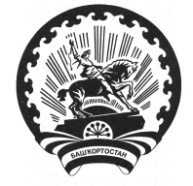 Республика БашкортостанАдминистрация сельского поселения Шаровский сельсовет муниципального района Белебеевский район 452030, д. Шаровка, ул. Школьная,  д. 3Тел. 2-41-35, факс: 2-41-35